Протокол № 305заседания ПравленияСаморегулируемой организации аудиторовАССОЦИАЦИЯ «СОДРУЖЕСТВО» (СРО ААС)г. Москва 			                             			                    20 марта 2017 годГолосовали:Члены Правления СРО ААС:Ананьев И.В., Бородина Н.В., Бутовский В.В., Голенко В.С., Горячева О.В., Гузов Ю.Н., Желтяков Д.В., Жуков С.П., Кобозева Н.В., Константинова И.Г., Кромин А.Ю., Лимаренко Д.Н., Мелентьева В.И., Михайлович Т.Н., Мухарева Е.В., Носова О.А., Рукин В.В., Рыбенко Г.А., Селезнев А.В., Симакова М.Ю., Старовойтова Е.В., Степанова С.И., Сюткина М.Г., Филипьев Д.Ю., Чая В.Т., Чепик Н.А., Черкасова Н.В., Шеремет А.Д.Итого в голосовании на заседании Правления СРО ААС приняло участие 28 из 47 человек, что составляет 60% голосов, кворум для принятия решений имеется.Форма заседания Правления СРО ААС – заочная.Документы, содержащие сведения о голосовании членов Правления СРО ААС, принимались до 20 марта 2017 года.ПОВЕСТКА ДНЯ:О приеме в члены СРО ААС.О смене статуса члена СРО ААС.Об отмене решения Дисциплинарной комиссии СРО ААС.О приостановлении членства в СРО ААС.О прекращении членства в СРО ААС.Об аннулировании квалификационного аттестата и прекращении членства в СРО ААС.Решили: утвердить повестку дня заседания Правления СРО ААС.Решение принято единогласноПо первому вопросуО приеме в члены СРО ААСРешили:1.1. Принять в члены СРО ААС 29 аудиторов:Бабиков Федор Анатольевич, Тюменская область	Бондарчук Юлия Александровна, Московская областьБурков Павел Константинович, г. Москва	Галкина Елена Александровна, Московская область	Гатаулина Яна Юрьевна, Пермский край	Гладких Инна Петровна, г. Санкт-Петербург	Гордей Галина Герардовна, Ленинградская область	Дементьев Виктор Петрович, Пермский край	Донская Марина Михайловна, г. Москва	Землячев Евгений Викторович, Московская область	Ирлица Лилия Витальевна, Московская область	Кидяшова Марина Александровна, г. Санкт-ПетербургКолесникова Лилия Николаевна, Волгоградская областьЛиттий Лариса Анатольевна, Московская область	Никольская Ирина Юрьевна, Новосибирская областьНовикова Олеся Владимировна, г. Москва	Панкова Наталья Владимировна, Волгоградская областьПанькова Ольга Сергеевна, Рязанская область	Полосин Олег Владимирович, г. Санкт-Петербург	Радченко Андрей Викторович, г. Москва	Руф Алексей Леопольдович, г. Москва	Руф Марина Николаевна, г. Москва	Садртдинов Рустем Ирекович, Республика БашкортостанСорокин Олег Юрьевич, г. Москва	Томашевская Мария Святославовна, Самарская областьЦуканова Татьяна Николаевна, Новосибирская областьЦыганкова Виктория Станиславовна, Тюменская областьЧуприна Татьяна Валентиновна, Краснодарский крайЩербицкий Дмитрий Александрович, Новосибирская область.Решение принято единогласно1.2. Принять в члены СРО ААС 7 аудиторских организаций:ЗАО «Лоцман», Белгородская область;ООО «Агентство аудита и финансового консалтинга», г. Москва;ООО «Ассистент», г. Санкт-Петербург;ООО «МегаАудит», г. Севастополь;ООО «Проф-Аудит», г. Москва;ООО «Фирма «Континент», г. Санкт-Петербург;ООО «Центр Делового Сотрудничества Нижний Новгород», Нижегородская область.Решение принято единогласноПо второму вопросуО смене статуса члена СРО ААС Решили:2.1. Сменить статус члена СРО ААС со статуса аудитора на статус ИП 3 аудиторам.Решение принято единогласноПо третьему вопросуОб отмене решения Дисциплинарной комиссии СРО ААСРешили:3.1. Отменить решение ДК о приостановлении членства в СРО ААС в связи с устранением нарушений 1 аудиторской организации;3.2. Отложить применение меры дисциплинарного воздействия до очного заседания Правления СРО ААС в связи с поступлением жалобы на решение ДК к 1 аудиторской организации.Решение принято единогласноПо четвертому вопросуО приостановлении членства в СРО ААС Решили:4.1. Приостановить членство в СРО ААС на срок до устранения нарушения, но не более 180 календарных дней, по рекомендации ДК в связи с несоблюдением требования о прохождении внешнего контроля качества работы 3 индивидуальных аудиторов;4.2. Приостановить членство в СРО ААС на срок до устранения нарушения, но не более 180 календарных дней, по рекомендации ДК в связи с несоблюдением требования о прохождении внешнего контроля качества работы 13 аудиторских организаций;4.3. Приостановить членство в СРО ААС на срок до устранения нарушения, но не более 180 календарных дней, по рекомендации ДК в связи с несоблюдением требования о прохождении внешнего контроля качества работы и несоблюдение требования о том, что лицо, являющееся единоличным исполнительным органом организации должно быть аудитором 1 аудиторской организации.Решение принято единогласноПо пятому вопросуО прекращении членства в СРО ААС Решили:5.1. Прекратить членство в СРО ААС по рекомендации ДК в связи с несоблюдением требования о прохождении внешнего контроля качества работы 1 аудиторской организации.Решение принято единогласноПо шестому вопросуОб аннулировании квалификационного аттестата и прекращении членства в СРО ААСРешили:6.1. Аннулировать квалификационный аттестат аудитора в связи с неосуществлением аудиторской деятельности в течение 3-х последовательных календарных лет и прекратить членство в СРО ААС по рекомендации ДК 1 аудитора;6.2. Аннулировать квалификационные аттестаты аудитора в связи с несоблюдением требования о прохождении обучения в 2016 году и прекратить членство в СРО ААС по рекомендации ДК 17 аудиторов.Решение принято единогласноПодсчет голосов проводился секретарем заседания Правления СРО ААС Носовой О.А.Подписи:Председатель Правления СРО ААС ______________________ А.Д. ШереметСекретарь Правления СРО ААС      ______________________ О.А. Носова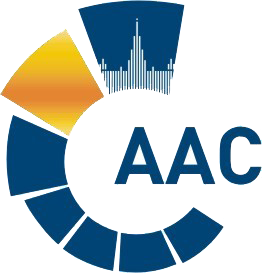 САМОРЕГУЛИРУЕМАЯ ОРГАНИЗАЦИЯ АУДИТОРОВАССОЦИАЦИЯ «СОДРУЖЕСТВО» 
член Международной Федерации Бухгалтеров (IFAC)(ОГРН 1097799010870, ИНН 7729440813, КПП 772901001) 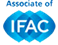 119192, г. Москва, Мичуринский проспект, дом 21, корпус 4. т: +7 (495) 734-22-22, ф: +7 (495) 734-04-22, www.auditor-sro.org, info@auditor-sro.org 